PROGRAM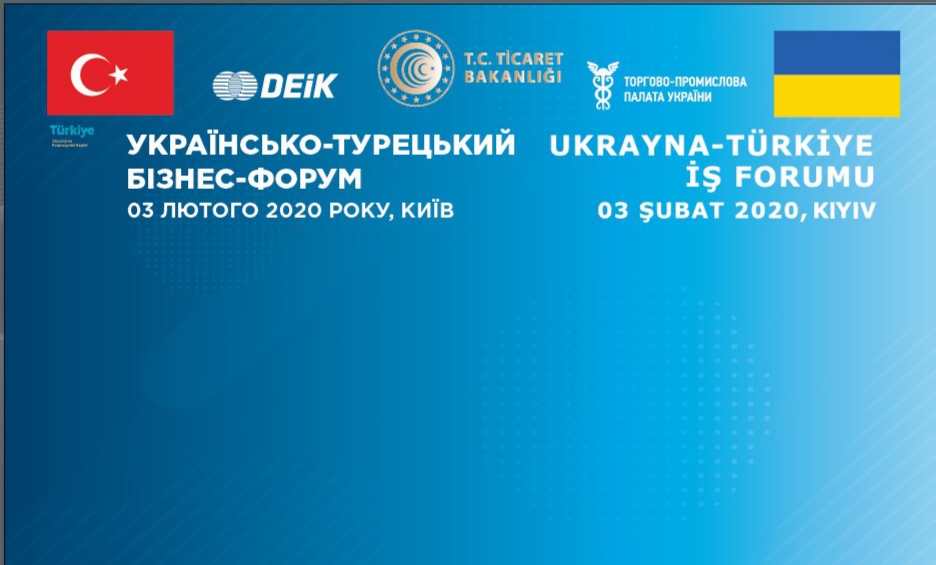 Venue: Ukrainian CCI  (Kyiv, 33, Velyka Zhytomyrska St., Grand Hall)Working languages: Ukrainian, Turkish (translation is provided)PROGRAMVenue: Ukrainian CCI  (Kyiv, 33, Velyka Zhytomyrska St., Grand Hall)Working languages: Ukrainian, Turkish (translation is provided)PROGRAMVenue: Ukrainian CCI  (Kyiv, 33, Velyka Zhytomyrska St., Grand Hall)Working languages: Ukrainian, Turkish (translation is provided)13:30-14:00REGISTRATIONREGISTRATION14:00-15:10OPENING SESSIONSOPENING SESSIONSModerator: Mr. Valeriy KOROL, Vice President of the UCCIModerator: Mr. Valeriy KOROL, Vice President of the UCCIMr. Gennadiy ChyzhykovPresident of the UCCIMr. Ruşen CetinChairman of the Turkish-Ukrainian Business CouncilMr. Taras Kachka*Deputy Minister for Development of Economy, Trade and Agriculture of Ukraine - Trade Representative of UkraineMr. Dmytro Abramovych*Deputy of the Minister of infrastructure of UkraineMr. Burak PehlivanPresident of the TUİDMr. Dmytro SennichenkoChairman of the State Property FundMr. Serhiy NizhynskyiDeputy of the Minister of social policy of UkraineMr. Danylo Bilak*UkraineInvest Mr. Viktor DovhanAdviser to the Minister of infrastructure Mr. Yurii MalakhovKIEVPROJEKT LLCMr. Vladyslav KolodiazhniyVideo presentation of GAZTRON-UKRAINEMrs. Tetiana MiskovaState Institution “Export Promotion Office of UkraineMr. Zafer OzbayHead of the TUSiBMr. Yuriy Husev Head of the State Regional Administration of Kherson OblastMr. Oleksandr SukmanovChairman of the Board of SFCI of the Ministry of EconomyMr. Kemal KurnazEkoAvrasia15:00-16:00B2B/ Coffee break	B2B/ Coffee break	16:00CEREMONY PART WITH THE PRESIDENTS OF BOTH COUNTRIES::Mr. Gennadiy Chyzhykov, President of the Chamber of Commerce and Industry of UkraineMr. Mithat Yenigün, Vice President of DEİKMr. Volodymyr Zelenskyy, President of UkraineMr. Recep Tayyip Erdogan, President of TurkeyCEREMONY PART WITH THE PRESIDENTS OF BOTH COUNTRIES::Mr. Gennadiy Chyzhykov, President of the Chamber of Commerce and Industry of UkraineMr. Mithat Yenigün, Vice President of DEİKMr. Volodymyr Zelenskyy, President of UkraineMr. Recep Tayyip Erdogan, President of Turkey16:30 -17:30Continuation of B2B negotiationsContinuation of B2B negotiations